ЗАЯВЛЕНИЕ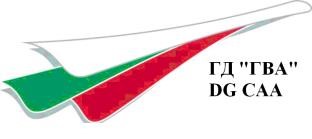 ЗА ВПИСВАНЕ НА КВАЛИФИКАЦИОНЕН КЛАС ТИП И КЛАС ВС И/ИЛИ РАЗРЕШЕНИЕВ НАЦИОНАЛНО СВИДЕТЕЛСТВО ЗА ЛЮБИТЕЛ  ПИЛОТ НА СлВС (NPPL(M))С политиката за защита на личните данни в ГД ГВА може да се запознаете на интернет страницата на ГД ГВА –  раздел „За ГД ГВА“, Политика на защита на личните данни в Главна дирекция „Гражданска въздухоплавателна администрация“ - https://www.caa.bg/bg/category/747/8879ПОПЪЛВА СЕ ОТ ГД  ГВА № ДАТА ПЛАТЕНА ТАКСА 1. КАНДИДАТСТВАМ ЗА: КВАЛИФИКАЦИЯ ЗА КЛАС/ТИП ВС 1. КАНДИДАТСТВАМ ЗА: РАЗРЕШЕНИЕ 2.ЛИЧНИ ДАННИЛИЧНИ ДАННИЛИЧНИ ДАННИЛИЧНИ ДАННИЛИЧНИ ДАННИЛИЧНИ ДАННИЛИЧНИ ДАННИЛИЧНИ ДАННИЛИЧНИ ДАННИЛИЧНИ ДАННИЛИЧНИ ДАННИЛИЧНИ ДАННИЛИЧНИ ДАННИЛИЧНИ ДАННИЛИЧНИ ДАННИЛИЧНИ ДАННИЛИЧНИ ДАННИЛИЧНИ ДАННИЛИЧНИ ДАННИЛИЧНИ ДАННИЛИЧНИ ДАННИЛИЧНИ ДАННИЛИЧНИ ДАННИЛИН ЛИН ЛИН ЛИН ЛИН ЛИН ЛИН ЛИН ЛИН 2.ЛИЧНИ ДАННИЛИЧНИ ДАННИЛИЧНИ ДАННИЛИЧНИ ДАННИЛИЧНИ ДАННИЛИЧНИ ДАННИЛИЧНИ ДАННИЛИЧНИ ДАННИЛИЧНИ ДАННИЛИЧНИ ДАННИЛИЧНИ ДАННИЛИЧНИ ДАННИЛИЧНИ ДАННИЛИЧНИ ДАННИЛИЧНИ ДАННИЛИЧНИ ДАННИЛИЧНИ ДАННИЛИЧНИ ДАННИЛИЧНИ ДАННИЛИЧНИ ДАННИЛИЧНИ ДАННИЛИЧНИ ДАННИЛИЧНИ ДАННИИмеИмеИмеИмеИмеПрезимеПрезимеПрезимеПрезимеФамилияФамилияФамилияNameNameNameNameNameMiddle name(s)Middle name(s)Middle name(s)Middle name(s)SurnameSurnameSurnameДата на ражданеДата на ражданеДата на ражданеДата на ражданеДата на раждане(dd/mm/yyyy)(dd/mm/yyyy)(dd/mm/yyyy)(dd/mm/yyyy)(dd/mm/yyyy)(dd/mm/yyyy)Място на ражданеМясто на ражданеМясто на ражданеМясто на ражданеМясто на ражданеМясто на ражданеДържава на ражданеДържава на ражданеДържава на ражданеГражданствоГражданствоГражданствоГражданствоЕГНЕГНЕГН или друг аналогичен идентификатор (за чужди граждани)ЕГН или друг аналогичен идентификатор (за чужди граждани)ЕГН или друг аналогичен идентификатор (за чужди граждани)ЕГН или друг аналогичен идентификатор (за чужди граждани)ЕГН или друг аналогичен идентификатор (за чужди граждани)ЕГН или друг аналогичен идентификатор (за чужди граждани)ЕГН или друг аналогичен идентификатор (за чужди граждани)Постоянен адресПостоянен адресПостоянен адресПостоянен адресПостоянен адресПостоянен адресПостоянен адресПостоянен адресПостоянен адресПостоянен адресПостоянен адресПостоянен адресПостоянен адресПостоянен адресПостоянен адресПостоянен адресПостоянен адресп.к.п.к.п.к.Адрес за кореспонденция (ако е  различен от постоянния)Адрес за кореспонденция (ако е  различен от постоянния)Адрес за кореспонденция (ако е  различен от постоянния)Адрес за кореспонденция (ако е  различен от постоянния)Адрес за кореспонденция (ако е  различен от постоянния)Адрес за кореспонденция (ако е  различен от постоянния)Адрес за кореспонденция (ако е  различен от постоянния)Адрес за кореспонденция (ако е  различен от постоянния)Адрес за кореспонденция (ако е  различен от постоянния)Адрес за кореспонденция (ако е  различен от постоянния)Адрес за кореспонденция (ако е  различен от постоянния)Адрес за кореспонденция (ако е  различен от постоянния)Адрес за кореспонденция (ако е  различен от постоянния)Адрес за кореспонденция (ако е  различен от постоянния)Адрес за кореспонденция (ако е  различен от постоянния)Адрес за кореспонденция (ако е  различен от постоянния)Адрес за кореспонденция (ако е  различен от постоянния)п.к.п.к.п.к.Лична карта № (за лица с българско гражданство или с документ за пребиваване)Лична карта № (за лица с българско гражданство или с документ за пребиваване)Лична карта № (за лица с българско гражданство или с документ за пребиваване)Лична карта № (за лица с българско гражданство или с документ за пребиваване)Лична карта № (за лица с българско гражданство или с документ за пребиваване)Лична карта № (за лица с българско гражданство или с документ за пребиваване)Лична карта № (за лица с българско гражданство или с документ за пребиваване)Лична карта № (за лица с българско гражданство или с документ за пребиваване)Лична карта № (за лица с българско гражданство или с документ за пребиваване)Лична карта № (за лица с българско гражданство или с документ за пребиваване)Лична карта № (за лица с българско гражданство или с документ за пребиваване)Лична карта № (за лица с българско гражданство или с документ за пребиваване)Лична карта № (за лица с българско гражданство или с документ за пребиваване)Лична карта № (за лица с българско гражданство или с документ за пребиваване)Лична карта № (за лица с българско гражданство или с документ за пребиваване)Лична карта № (за лица с българско гражданство или с документ за пребиваване)Лична карта № (за лица с българско гражданство или с документ за пребиваване)ТелефонТелефонТелефонФакс номерФакс номерФакс номерФакс номерФакс номерФакс номерФакс номерЕлектронна пощаЕлектронна пощаЕлектронна пощаЕлектронна поща3. ЛЕТАТЕЛЕН ОПИТ  ЛЕТАТЕЛЕН ОПИТ  КАТО ТИП ВС ТИП ВС ТИП ВС ТИП ВС ОБЩО ЧАСОВЕ КОМАНДИР НА ПОЛЕТ ОБУЧАЕМ ПИЛОТ С ИНСТРУКТОР ДРУГИ ЧАСОВЕ КРЕДИТИРАНИ (АКО Е ПРИЛОЖИМО) ОБЩО КОМАНДИР НА ПОЛЕТ ОБУЧАЕМ ПИЛОТ С ИНСТРУКТОР ОБЩО 4. ДАННИ, ПРИЛОЖЕНИ КЪМ ЗАЯВЛЕНИЕТО САМО ГД ГВА САМО ГД ГВА САМО ГД ГВА ГД 	ГВА 	ЗАПАЗВА 	ПРАВОТО 	СИ 	ДА 	ИЗИСКВА ДОПЪЛНИТЕЛНИ ДАННИ САМО ГД ГВА ТЕОРЕТИЧНО ОБУЧЕНИЕ ЗА ТИП ВС (СВИДЕТЕЛСТВО ОТ ЛИЦЕ ПО ЧЛ.119Е ОТ ЗГВ) ТЕОРЕТИЧНО ОБУЧЕНИЕ ЗА ТИП ВС (СВИДЕТЕЛСТВО ОТ ЛИЦЕ ПО ЧЛ.119Е ОТ ЗГВ) ПРИТЕЖАВАНО  СВИДЕТЕЛСТВО  ЗА  ПРАВОСПОСОБНОСТ – КОПИЕ ЛЕТАТЕЛНО ОБУЧЕНИЕ ЗА ТИП ВС (СВИДЕТЕЛСТВО И СПРАВКА ОТ ЛИЦЕ ПО ЧЛ.119Е ОТ ЗГВ) ЛЕТАТЕЛНО ОБУЧЕНИЕ ЗА ТИП ВС (СВИДЕТЕЛСТВО И СПРАВКА ОТ ЛИЦЕ ПО ЧЛ.119Е ОТ ЗГВ) СВИДЕТЕЛСТВО ЗА МЕДИЦИНСКА ГОДНОСТ – КОПИЕ ЛЕТАТЕЛНА  КНИЖКА (КОПИЕ  ОТ  ПОСЛЕДНИТЕ   ЗАПИСИ  ЗА  ВСЕКИ  КВАЛИФИКАЦИОНЕН  КЛАС) ЛЕТАТЕЛНА  КНИЖКА (КОПИЕ  ОТ  ПОСЛЕДНИТЕ   ЗАПИСИ  ЗА  ВСЕКИ  КВАЛИФИКАЦИОНЕН  КЛАС) ДОКУМЕНТ ЗА ВНЕСЕНА  ТАКСА ПРОТОКОЛ ОТ ЛЕТАТЕЛНА ПРОВЕРКА ПРОТОКОЛ ОТ ЛЕТАТЕЛНА ПРОВЕРКА ЗАБЕЛЕЖКА : 1.* КОГАТО МЕДИЦИНСКОТО СВИДЕТЕЛСТВО Е ПО PART-MED И НЕ Е ИЗДАДЕНО ОТ BG  AME СВИДЕТЕЛСТВОТО ЗА ПРАВОСПОСОБНОСТ НЯМА ДА БЪДЕ ИЗДАДЕНО ДОКАТО МЕДИЦИНСКО ДОСИЕ НЕ БЪДЕ ПРЕДОСТАВЕНО НА BG CAA AMS.  2. ВСИЧКИ КОПИЯ СЕ ПРЕДОСТАВЯТ В ГД ГВА С: „ВЯРНО С ОРИГИНАЛА“ И ПОДПИС НА ЛИЦЕТО. 3. ЗАЯВЛЕНИЕТО СЕ РАЗГЛЕЖДА В СРОК ДО 30 ДНИ ОТ ДАТАТА НА РЕГИСТРИРАНЕТО МУ В ГД ГВА. ЗАБЕЛЕЖКА : 1.* КОГАТО МЕДИЦИНСКОТО СВИДЕТЕЛСТВО Е ПО PART-MED И НЕ Е ИЗДАДЕНО ОТ BG  AME СВИДЕТЕЛСТВОТО ЗА ПРАВОСПОСОБНОСТ НЯМА ДА БЪДЕ ИЗДАДЕНО ДОКАТО МЕДИЦИНСКО ДОСИЕ НЕ БЪДЕ ПРЕДОСТАВЕНО НА BG CAA AMS.  2. ВСИЧКИ КОПИЯ СЕ ПРЕДОСТАВЯТ В ГД ГВА С: „ВЯРНО С ОРИГИНАЛА“ И ПОДПИС НА ЛИЦЕТО. 3. ЗАЯВЛЕНИЕТО СЕ РАЗГЛЕЖДА В СРОК ДО 30 ДНИ ОТ ДАТАТА НА РЕГИСТРИРАНЕТО МУ В ГД ГВА. ЗАБЕЛЕЖКА : 1.* КОГАТО МЕДИЦИНСКОТО СВИДЕТЕЛСТВО Е ПО PART-MED И НЕ Е ИЗДАДЕНО ОТ BG  AME СВИДЕТЕЛСТВОТО ЗА ПРАВОСПОСОБНОСТ НЯМА ДА БЪДЕ ИЗДАДЕНО ДОКАТО МЕДИЦИНСКО ДОСИЕ НЕ БЪДЕ ПРЕДОСТАВЕНО НА BG CAA AMS.  2. ВСИЧКИ КОПИЯ СЕ ПРЕДОСТАВЯТ В ГД ГВА С: „ВЯРНО С ОРИГИНАЛА“ И ПОДПИС НА ЛИЦЕТО. 3. ЗАЯВЛЕНИЕТО СЕ РАЗГЛЕЖДА В СРОК ДО 30 ДНИ ОТ ДАТАТА НА РЕГИСТРИРАНЕТО МУ В ГД ГВА. ЗАБЕЛЕЖКА : 1.* КОГАТО МЕДИЦИНСКОТО СВИДЕТЕЛСТВО Е ПО PART-MED И НЕ Е ИЗДАДЕНО ОТ BG  AME СВИДЕТЕЛСТВОТО ЗА ПРАВОСПОСОБНОСТ НЯМА ДА БЪДЕ ИЗДАДЕНО ДОКАТО МЕДИЦИНСКО ДОСИЕ НЕ БЪДЕ ПРЕДОСТАВЕНО НА BG CAA AMS.  2. ВСИЧКИ КОПИЯ СЕ ПРЕДОСТАВЯТ В ГД ГВА С: „ВЯРНО С ОРИГИНАЛА“ И ПОДПИС НА ЛИЦЕТО. 3. ЗАЯВЛЕНИЕТО СЕ РАЗГЛЕЖДА В СРОК ДО 30 ДНИ ОТ ДАТАТА НА РЕГИСТРИРАНЕТО МУ В ГД ГВА. ЗАБЕЛЕЖКА : 1.* КОГАТО МЕДИЦИНСКОТО СВИДЕТЕЛСТВО Е ПО PART-MED И НЕ Е ИЗДАДЕНО ОТ BG  AME СВИДЕТЕЛСТВОТО ЗА ПРАВОСПОСОБНОСТ НЯМА ДА БЪДЕ ИЗДАДЕНО ДОКАТО МЕДИЦИНСКО ДОСИЕ НЕ БЪДЕ ПРЕДОСТАВЕНО НА BG CAA AMS.  2. ВСИЧКИ КОПИЯ СЕ ПРЕДОСТАВЯТ В ГД ГВА С: „ВЯРНО С ОРИГИНАЛА“ И ПОДПИС НА ЛИЦЕТО. 3. ЗАЯВЛЕНИЕТО СЕ РАЗГЛЕЖДА В СРОК ДО 30 ДНИ ОТ ДАТАТА НА РЕГИСТРИРАНЕТО МУ В ГД ГВА. ЗАБЕЛЕЖКА : 1.* КОГАТО МЕДИЦИНСКОТО СВИДЕТЕЛСТВО Е ПО PART-MED И НЕ Е ИЗДАДЕНО ОТ BG  AME СВИДЕТЕЛСТВОТО ЗА ПРАВОСПОСОБНОСТ НЯМА ДА БЪДЕ ИЗДАДЕНО ДОКАТО МЕДИЦИНСКО ДОСИЕ НЕ БЪДЕ ПРЕДОСТАВЕНО НА BG CAA AMS.  2. ВСИЧКИ КОПИЯ СЕ ПРЕДОСТАВЯТ В ГД ГВА С: „ВЯРНО С ОРИГИНАЛА“ И ПОДПИС НА ЛИЦЕТО. 3. ЗАЯВЛЕНИЕТО СЕ РАЗГЛЕЖДА В СРОК ДО 30 ДНИ ОТ ДАТАТА НА РЕГИСТРИРАНЕТО МУ В ГД ГВА. ЗАБЕЛЕЖКА : 1.* КОГАТО МЕДИЦИНСКОТО СВИДЕТЕЛСТВО Е ПО PART-MED И НЕ Е ИЗДАДЕНО ОТ BG  AME СВИДЕТЕЛСТВОТО ЗА ПРАВОСПОСОБНОСТ НЯМА ДА БЪДЕ ИЗДАДЕНО ДОКАТО МЕДИЦИНСКО ДОСИЕ НЕ БЪДЕ ПРЕДОСТАВЕНО НА BG CAA AMS.  2. ВСИЧКИ КОПИЯ СЕ ПРЕДОСТАВЯТ В ГД ГВА С: „ВЯРНО С ОРИГИНАЛА“ И ПОДПИС НА ЛИЦЕТО. 3. ЗАЯВЛЕНИЕТО СЕ РАЗГЛЕЖДА В СРОК ДО 30 ДНИ ОТ ДАТАТА НА РЕГИСТРИРАНЕТО МУ В ГД ГВА. 5. ДЕКЛАРАЦИЯ НА ЗАЯВИТЕЛЯ  ДЕКЛАРАЦИЯ НА ЗАЯВИТЕЛЯ  ДЕКЛАРАЦИЯ НА ЗАЯВИТЕЛЯ  ДЕКЛАРАЦИЯ НА ЗАЯВИТЕЛЯ  С НАСТОЯЩАТА ДЕКЛАРИРАМ: С НАСТОЯЩАТА ДЕКЛАРИРАМ: С НАСТОЯЩАТА ДЕКЛАРИРАМ: С НАСТОЯЩАТА ДЕКЛАРИРАМ: 1.  ЦЯЛАТА ИНФОРМАЦИЯ, ДАДЕНА В ТОВА ЗАЯВЛЕНИЕ И ПРИЛОЖЕНИЯТА КЪМ НЕГО, Е ПЪЛНА И ВЯРНА. ЦЯЛАТА ИНФОРМАЦИЯ, ДАДЕНА В ТОВА ЗАЯВЛЕНИЕ И ПРИЛОЖЕНИЯТА КЪМ НЕГО, Е ПЪЛНА И ВЯРНА. ЦЯЛАТА ИНФОРМАЦИЯ, ДАДЕНА В ТОВА ЗАЯВЛЕНИЕ И ПРИЛОЖЕНИЯТА КЪМ НЕГО, Е ПЪЛНА И ВЯРНА. ЦЯЛАТА ИНФОРМАЦИЯ, ДАДЕНА В ТОВА ЗАЯВЛЕНИЕ И ПРИЛОЖЕНИЯТА КЪМ НЕГО, Е ПЪЛНА И ВЯРНА. 2.  ИЗВЕСТНО МИ Е, ЧЕ ПРИ ПРЕДОСТАВЯНЕ НА НЕВЯРНА ИНФОРМАЦИЯ НОСЯ НАКАЗАТЕЛНА ОТГОВОРНОСТ ПО ЧЛ. 313 ОТ НК. ИЗВЕСТНО МИ Е, ЧЕ ПРИ ПРЕДОСТАВЯНЕ НА НЕВЯРНА ИНФОРМАЦИЯ НОСЯ НАКАЗАТЕЛНА ОТГОВОРНОСТ ПО ЧЛ. 313 ОТ НК. ИЗВЕСТНО МИ Е, ЧЕ ПРИ ПРЕДОСТАВЯНЕ НА НЕВЯРНА ИНФОРМАЦИЯ НОСЯ НАКАЗАТЕЛНА ОТГОВОРНОСТ ПО ЧЛ. 313 ОТ НК. ИЗВЕСТНО МИ Е, ЧЕ ПРИ ПРЕДОСТАВЯНЕ НА НЕВЯРНА ИНФОРМАЦИЯ НОСЯ НАКАЗАТЕЛНА ОТГОВОРНОСТ ПО ЧЛ. 313 ОТ НК. ПОДПИС НА ЗАЯВИТЕЛЯ  ПОДПИС НА ЗАЯВИТЕЛЯ  ДАТА  